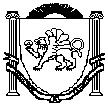 Республика КрымБелогорский районАдминистрация Зуйского сельского поселенияПОСТАНОВЛЕНИЕпроверке достоверности и полноты сведений, представляемых гражданами, претендующими на замещение должностей муниципальной службы администрации Зуйского сельского поселения Белогорского района Республики Крым, и муниципальнымислужащими администрации Зуйского сельского поселения Белогорского районаРеспубликиКрым,исоблюдениямуниципальными служащими администрации Зуйского сельского поселения Белогорского района Республики Крым требований к служебному поведениюсоответствии с Федеральным законом от 25.12.2008 № 273-ФЗ "О противодействии коррупции", Законом Республики Крым от 22 июля 2014 г. № 36-ЗРК «О противодействии коррупции в Республике Крым», Федеральным законом от 2 марта 2007 г. № 25-ФЗ "О муниципальной службе в Российской Федерации", Законом Республики Крым от 16.09.2014 № 76-ЗРК «О муниципальной службе в Республике Крым», Указом Главы Республики Крым от 30.12.2015 № 406-У «О проверке достоверности и полноты сведений, представляемых гражданами, претендующими на замещение должностей государственной гражданской службы Республики Крым, и государственными гражданскими служащими Республики Крым, и соблюдения государственными гражданскими служащими Республики Крым требований к служебному поведению» постановляю:Утвердить прилагаемое Положение о проверке достоверности и полноты сведений, представляемых гражданами, претендующими на замещение должностей муниципальной службы администрации Зуйского сельского поселения Белогорского района Республики Крым, и муниципальными служащими администрации Белогорского района Республики Крым, и соблюдения муниципальными служащими администрации Белогорского района Республики Крым требований к служебному поведению.Считать утратившими силу постановление администрации Зуйского сельского поселения Белогорского района Республики Крым от 30.04.2015 года № 66/1 Положение о проверке достоверности и полноты сведений о доходах, об имуществе и обязательствах имущественного характера, представляемых гражданами, назначаемыми для непосредственного исполнения полномочий муниципальных служащих администрацииЗуйского сельского поселения, гражданами, претендующими на замещение должностей муниципальной службы, лицами, замещающими муниципальные должности, муниципальными служащими администрации Зуйского сельского поселения, иных сведений, представляемых гражданами на замещение указанных должностей, в соответствии с нормативными правовыми актами Российской Федерации,также о проверке соблюдения ограничений и запретов, требований о предотвращении или урегулировании конфликта интересов, исполнения ими обязанностей и соблюдения требований к служебному поведению».Настоящее постановление вступает в силу с момента опубликования на официальном сайте Зуйского сельского поселения.Контроль за выполнением данного постановления оставляю за собой.Председатель Зуйского сельского совета – глава администрации Зуйского сельского поселенияА.А. ЛахинПриложениек постановлениюадминистрации Зуйскогосельского поселенияБелогорского районаот 14 марта 2016 г. № 39Положениепроверке достоверности и полноты сведений, представляемых гражданами, претендующими на замещение должностей муниципальной службы администрацииЗуйского сельского поселения Белогорского района Республики Крым, имуниципальными служащими администрации Зуйского сельского поселенияБелогорского района Республики Крым, и соблюдения муниципальнымислужащими администрации Зуйского сельского поселения Белогорского районаРеспублики Крым требований к служебному поведению1. Настоящим Положением определяется порядок осуществления проверки:а) достоверности и полноты сведений о доходах, об имуществе и обязательствах имущественного характера, представленных в соответствии с распоряжением администрации Белогорского района от 04.03.2015№ 68-р «О порядке предоставления гражданами, претендующими на замещение должностей муниципальной службы, и муниципальными служащими администрации Зуйского сельского поселения Белогорского района Республики Крым сведений о доходах, об имуществе и обязательствах имущественного характера» (с внесенными изменениями постановлением администрации Зуйского сельского поселения Белогорского района от 30.04.2015 № 66/1):гражданами, претендующими на замещение должностей муниципальной службы (далее - граждане), на отчетную дату;муниципальными служащими (далее – муниципальные служащие) за отчетный период и за два года, предшествующие отчетному периоду;б) достоверности и полноты сведений, представленных гражданами при поступлении на муниципальную службу в соответствии с нормативными правовыми актами Российской Федерации и Республики Крым (далее - сведения, представляемые гражданами в соответствии с нормативными правовыми актами Российской Федерации и Республики Крым);в) соблюдения муниципальными служащими администрации Зуйского сельского поселения Белогорского района Республики Крым в течении трех лет, предшествующих поступлению информации, явившейся основанием для осуществления проверки, предусмотренной настоящим пунктом, ограничений и запретов, требований о предотвращении или урегулировании конфликта интересов, исполнения ими обязанностей, установленных Федеральным законом от 25 декабря 2008 года №273-ФЗ "О противодействии коррупции" и другими федеральными законами (далее - требования к служебному поведению);г) достоверности и полноты сведений о расходах, расходах своих супруги (супруга)несовершеннолетних детей по каждой сделке по приобретению земельного участка, другого объекта недвижимости, транспортного средства, ценных бумаг, акций (долей участия, паев в уставных (складочных) капиталах организации), если сумма сделки превышает общий доход данного лица его супруги (супруга) за три последних года, предшествующих совершению сделки, и об источниках получения средств, за счет которых совершена сделка, представляемых муниципальными служащими, замещающими должности муниципальной службы администрации Белогорского района.Проверка, предусмотренная подпунктами "б" и "в" пункта 1 настоящего Положения осуществляется соответственно в отношении граждан, претендующих на замещение любой должности муниципальной службы, и муниципальных служащих, замещающих любую должность муниципальной службы администрации Белогорского района.Проверка достоверности и полноты сведений:о доходах, об имуществе и обязательствах имущественного характера, представляемых муниципальным служащим, замещающим должность муниципальной службы администрации Зуйского сельского поселения Белогорского района Республики Крым, не предусмотренную Перечнем должностей муниципальной службы администрации Зуйского сельского поселения Белогорского района Республики Крым, при назначении на которые граждане и при замещении которых муниципальные служащие обязаны предоставлять сведения о своих доходах, об имуществе и обязательствах имущественного характера, а также сведения о доходах, об имуществе и обязательствах имущественного характера своих супруги (супруга) и несовершеннолетних детей, утвержденный постановлением администрации Зуйского сельского поселения Белогорского района 30.07.2015 № 66/1 (с внесенными изменениями), и претендующим на замещение должности муниципальной службы администрации Белогорского района Республики Крым, предусмотренной этим Перечнем должностей;о расходах, расходах своих супруги (супруга) и несовершеннолетних детей по каждой сделке по приобретению земельного участка, другого объекта недвижимости, транспортного средства, ценных бумаг, акций (долей участия, паев в уставных (складочных) капиталах организации), если сумма сделки превышает общий доход данного лица его супруги (супруга) за три последних года, предшествующих совершению сделки, и об источниках получения средств, за счет которых совершена сделка, представляемых муниципальными служащими, замещающими должности муниципальной службы администрации Белогорского района, осуществляется в порядке, установленном настоящим Положением для проверки сведений, представляемых гражданами в соответствии с нормативными правовыми актами Российской Федерации и Республики Крым.4. Проверка, предусмотренная пунктом 1 настоящего Положения, осуществляется по решению главы администрации Зуйского сельского поселения Белогорского района Республики Крым.Решение принимается отдельно в отношении каждого гражданина или муниципального служащего и оформляется в письменной форме.Сектор по вопросам предоставления муниципальных услуг администрации Зуйского сельского поселения Белогорского района Республики Крым (далее – сектор по вопросам предоставления муниципальных услуг) по решению главы администрации Зуйского сельского поселения Белогорского района Республики Крым осуществляет проверку:а) достоверности и полноты сведений о доходах, об имуществе и обязательствах имущественного характера, представляемых гражданами, претендующими на замещение должностей муниципальной службы администрации Зуйского сельского поселения Белогорского района, назначение на которые и освобождение от которых осуществляются главой администрации Зуйского сельского поселения Белогорского района, а также сведений, представляемых указанными гражданами в соответствии с нормативными правовыми актами Российской Федерации и Республики Крым;б) достоверности и полноты сведений о доходах, об имуществе и обязательствахимущественного характера, представляемых муниципальными служащими, замещающими должности муниципальной службы администрации Зуйского сельского поселения Белогорского района, указанные в подпункте "а" настоящего пункта;в) достоверности и полноты сведений о расходах, расходах своих супруги (супруга)несовершеннолетних детей по каждой сделке по приобретению земельного участка, другого объекта недвижимости, транспортного средства, ценных бумаг, акций (долей участия, паев в уставных (складочных) капиталах организации), если сумма сделки превышает общий доход данного лица его супруги (супруга) за три последних года, предшествующих совершению сделки, и об источниках получения средств, за счет которых совершена сделка, представляемых муниципальными служащими, замещающими должности муниципальной службы администрации Зуйского сельского поселения Белогорского района;г) соблюдения муниципальными служащими, замещающими должности муниципальной службы администрации Зуйского сельского поселения Белогорского района, указанные в подпункте "а" настоящего пункта, требований к служебному поведению.Основанием для осуществления проверки является достаточная информация, представленная в письменном виде в установленном порядке:а) правоохранительными органами, иными государственными органами, органами местного самоуправления и их должностными лицами;б) отделом по вопросам муниципальной службы и наград, либо должностными лицами, ответственными за работу по профилактике коррупционных и иных правонарушений;в) постоянно действующими руководящими органами политических партий и зарегистрированных в соответствии с законом иных общероссийских общественных объединений, не являющихся политическими партиями;г) Общественной палатой Республики Крым;д) общероссийскими и республиканскими средствами массовой информации.Информация анонимного характера не может служить основанием для проверки.Проверка осуществляется в срок, не превышающий 60 дней со дня принятия решения о ее проведении. Срок проверки может быть продлен до 90 дней главой администрации Зуйского сельского поселения Белогорского района, принявшим решение о ее проведении в случае возникновения необходимости в получении дополнительной информации от органов государственной власти, для установления обстоятельств, свидетельствующих о предоставлении муниципальным служащим недостоверных или неполных сведений, в отношении которых проводится проверка.Отдел по вопросам муниципальной службы и наград осуществляет проверку:а) самостоятельно;б) путем направления запроса в федеральные органы исполнительной власти, уполномоченные на осуществление оперативно-розыскной деятельности, в соответствии со статьей 7 Федерального закона от 12 августа 1995 года № 144-ФЗ «Об оперативно-розыскной деятельности» (далее - Федеральный закон «Об оперативно-розыскной деятельности»).При осуществлении проверки, предусмотренной подпунктом «а» пункта 9 настоящего Положения, должностные лица отдела по вопросам муниципальной службы и наград вправе:а) проводить беседу с гражданином или муниципальным служащим;б) изучать представленные гражданином или муниципальным служащим сведениядоходах, об имуществе и обязательствах имущественного характера и дополнительные материалы;в) получать от гражданина или муниципального служащего пояснения по представленным им сведениям о доходах, об имуществе и обязательствах имущественного характера и материалам;г) направлять в установленном порядке запрос (кроме запросов, касающихся осуществления оперативно-розыскной деятельности или ее результатов) в органыПрокуратуры Российской Федерации, иные федеральные государственные органы, государственные органы Республики Крым, территориальные органы федеральных государственных органов, органы местного самоуправления, на предприятия, в учреждения, организации и общественные объединения (далее - государственные органыорганизации) об имеющихся у них сведениях:о доходах, об имуществе и обязательствах имущественного характера гражданина или муниципального служащего, его супруги (супруга) и несовершеннолетних детей;о достоверности и полноте сведений, представленных гражданином в соответствии с нормативными правовыми актами Российской Федерации и Республики Крым;о соблюдении муниципальным служащим требований к служебному поведению;д) наводить справки у физических лиц и получать от них информацию с их согласия;е) осуществлять анализ сведений, представленных гражданином или муниципальным служащим в соответствии с законодательством Российской федерации о противодействии коррупции.В запросе, предусмотренном подпунктом "г" пункта 10 настоящего Положения, указываются:а) фамилия, имя, отчество руководителя государственного органа или организации,которые направляется запрос;б) нормативный правовой акт, на основании которого направляется запрос;в) фамилия, имя, отчество, дата и место рождения, место регистрации, жительства(или) пребывания, должность и место работы (службы) гражданина или муниципального служащего, его супруги (супруга) и несовершеннолетних детей, сведения о доходах, об имуществе и обязательствах имущественного характера которых проверяются, гражданина, представившего сведения в соответствии с нормативными правовыми актами Российской Федерации и Республики Крым, полнота и достоверность которых проверяются, либо муниципального служащего, в отношении которого имеются сведения о несоблюдении им требований к служебному поведению;г) содержание и объем сведений, подлежащих проверке; д) срок представления запрашиваемых сведений;е) фамилия, инициалы и номер телефона муниципального служащего, подготовившего запрос;ж) другие необходимые сведения.В запросе о проведении оперативно - розыскных мероприятий, помимо сведений, перечисленных в пункте 11 настоящего Положения, указываются сведения, послужившие основанием для проверки, государственные органы и организации, в которые направлялись (направлены) запросы, и вопросы, которые в них ставились, дается ссылка на соответствующие положения Федерального закона «Об оперативно-розыскной деятельности».Руководители государственных органов Республики Крым и организаций, в адрес которых поступил запрос, обязаны организовать исполнение запроса в соответствии с федеральными законами и иными нормативными правовыми актами Российской Федерации и Республики Крым и представить запрашиваемую информацию.Государственные органы Республики Крым и организации, их должностные лица обязаны исполнить запрос в срок, указанный в нем. При этом срок исполнения запроса не должен превышать 30 дней со дня его поступления в соответствующий государственный орган или организацию. В исключительных случаях срок исполнения запроса может быть продлен до 60 дней с согласия должностного лица, направившего запрос.Отдел по вопросам муниципальной службы и наград обеспечивает:а) уведомление в письменной форме муниципального служащего администрацииБелогорского района о начале в отношении него проверки и разъяснение ему содержания подпункта "б" настоящего пункта - в течение двух рабочих дней со дня получения соответствующего решения;б) проведение в случае обращения муниципального служащего администрации Белогорского района беседы с ним, в ходе которой он должен быть проинформирован о том, какие сведения, представляемые им в соответствии с настоящим Положением, и соблюдение каких требований к служебному поведению подлежат проверке - в течение семи рабочих дней со дня обращения муниципального служащего, а при наличии уважительной причины - в срок, согласованный с муниципальным служащим.По окончании проверки отдел по вопросам муниципальной службы и наград обязан ознакомить муниципального служащего администрации Зуйского сельского поселения Белогорского района с результатами проверки с соблюдением законодательства Российской Федерации о государственной тайне.Муниципальный служащий вправе:а) давать пояснения в письменной форме: в ходе проверки; по вопросам, указанным в подпункте "б" пункта 15 настоящего Положения; по результатам проверки;б) представлять дополнительные материалы и давать по ним пояснения в письменной форме;в) обращаться в отдел по вопросам муниципальной службы и наград с подлежащим удовлетворению ходатайством о проведении с ним беседы по вопросам, указанным в подпункте "б" пункта 15 настоящего Положения.Пояснения, указанные в пункте 17 настоящего Положения, приобщаются к материалам проверки.На период проведения проверки муниципальный служащий может быть отстранен от замещаемой должности муниципальной службы администрации Зуйского сельского поселения Белогорского района на срок, не превышающий 60 дней со дня принятия решения о ее проведении. В случае обнаружения противоречивых сведений, предоставленных муниципальным служащим, требующих последующего уточнения посредством направления соответствующих запросов в органы государственной власти, указанный срок может быть продлен до 90 дней главой администрации Зуйского сельского поселения Белогорского района, принявшим решение о ее проведении.На  период  отстранения  муниципального  служащего  от  замещаемой  должностимуниципальной службы денежное содержание по замещаемой им должности сохраняется.20. Отдел вопросам муниципальной службы и наград представляет главе администрации Зуйского сельского поселения Белогорского района доклад о результатах проверки.докладе указываются сведения, в отношении кого она проводилась, основания проведения проверки, предмет проверки, перечень государственных органов и организаций, в которые направлялись запросы.21. При этом в докладе должно содержаться одно из следующих предложений: а) о назначении гражданина на должность муниципальной службы; б) об отказе гражданину в назначении на должность муниципальной службы;в) об отсутствии оснований для применения к муниципальному служащему мер юридической ответственности;г) о применении к муниципальному служащему мер юридической ответственности;д) о представлении материалов проверки в соответствующую комиссию по соблюдению требований к служебному поведению государственных служащих и урегулированию конфликта интересов.Сведения о результатах проверки с письменного согласия главы администрации Зуйского сельского поселения Белогорского района, принявшего решение о ее проведении,предоставляются	отделом	по	вопросам	муниципальной	службы	и	наград	содновременным уведомлением об этом гражданина или муниципального служащего администрации Зуйского сельского поселения Белогорского района, в отношении которого проводилась проверка, правоохранительным и налоговым органам, постоянно действующим руководящим органам политических партий и зарегистрированных в соответствии с законом иных общероссийских общественных объединений, не являющихся политическими партиями, и Общественной палате Республики Крым, предоставившим информацию, явившуюся основанием для проведения проверки, с соблюдением законодательства Российской Федерации о персональных данных и государственной тайне.При установлении в ходе проверки обстоятельств, свидетельствующих о наличии признаков преступления или административного правонарушения, материалы об этом представляются в государственные органы в соответствии с их компетенцией.Глава администрации Зуйского сельского поселения Белогорского района, рассмотрев доклад о результатах проверки, принимает одно из следующих решений:а) назначить гражданина на должность муниципальной службы;б) отказать гражданину в назначении на должность муниципальной службы;в) применить к муниципальному служащему меры юридической ответственности;г) представить материалы проверки в соответствующую комиссию по соблюдению требований к служебному поведению муниципальных служащих и урегулированию конфликта интересов.Подлинники справок о доходах, об имуществе и обязательствах имущественного характера, поступивших в отдел по вопросам муниципальной службы и наград администрации Зуйского сельского поселения Белогорского района Республики Крым, по окончании календарного года приобщаются к личным делам. Копии указанных справок хранятся в отделе по вопросам муниципальной службы и наград администрации Зуйского сельского поселения Белогорского района Республики Крым в течение трех лет со дня окончания проверки, после чего передаются в архив.Материалы проверки хранятся в отделе по вопросам муниципальной службы и наград администрации Зуйского сельского поселения Белогорского района Республики Крым в течение трех лет со дня ее окончания, после чего передаются в архив.от 14 марта 2016 г.№ 39